政务服务自助系统事项上线清单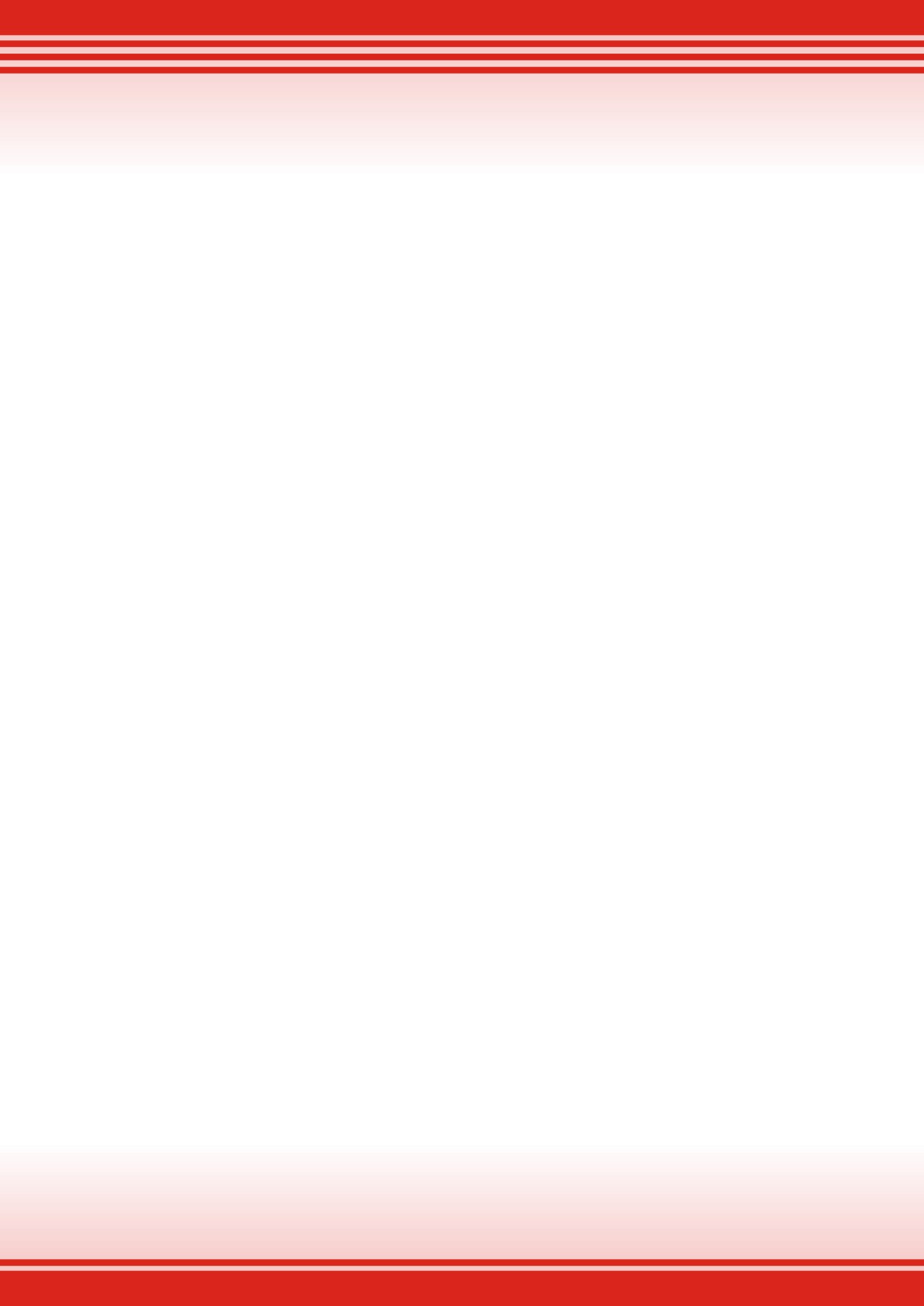 政务服务自助系统事项上线清单政务服务自助系统事项上线清单政务服务自助系统事项上线清单序号单位数量功能清单1市房管局    11房产档案信息打印2市房管局    11大学生毕业租赁房审批结果查询3市房管局    11鉴定报告查询4市房管局    11物业服务企业信息查询 5市房管局    11商品房预售许可证的查询6市房管局    11合同备案个人信息查询7市房管局    11房源编码查询8市房管局    11租赁合同备案查询9市房管局    11二手房购房资格核查结果查询10市房管局    11经纪人信息查询11市房管局    11租赁房源查询12市自然资源和规划局4不动产登记结果查询单打印13市自然资源和规划局4不动产权证状态查询14市自然资源和规划局4不动产权证信息查询15市自然资源和规划局4不动产登记进度查询16市人社局13领取失业保险金人员待遇查询17市人社局13基本养老保险参保缴费凭证18市人社局13武汉市社会保险参保缴费证明（个人专用）19市人社局13武汉市养老待遇证明（个人专用）20市人社局13离退休人员信息查询21市人社局13离退休费支付历史22市人社局13社保卡状态查询23市人社局13社保待遇资格认证结果查询24市人社局13社保待遇资格认证记录查询25市人社局13工伤缴费信息查询26市人社局13失业保险缴费历史查询27市人社局13国家职业资格证书查询28市人社局13专业技术资格证书查询29市医疗保障局13医保定点医院查询  30市医疗保障局13医保定点药店查询  31市医疗保障局13工伤人员伤残待遇结算清单  32市医疗保障局13居民医疗保险费用结算清单33市医疗保障局13职工医疗费用清单34市医疗保障局13工伤保险医疗费用结算清单35市医疗保障局13生育保险医疗费用结算清单36市医疗保障局13生育津贴、护理假津贴申报审核表37市医疗保障局13生育缴费历史查询38市医疗保障局13职工医保个人账户划拨清单打印39市医疗保障局13医保账户消费查询40市医疗保障局13医保账户余额查询41市医疗保障局13医疗缴费历史查询42市公安局（户政）4同姓名查询43市公安局（户政）4身份证办理进度查询44市公安局（户政）4居住证办理进度查询45市公安局（户政）4户口审批进度查询46市公安局（交管）4出入境预约47市公安局（交管）4报废车辆查询48市公安局（交管）4驾驶证记分查询49市公安局（交管）4机动车违章查询50市民政局3湖北武汉老年人优待证新证登记51市民政局3湖北武汉老年人优待证新证进度查询52市民政局3低保信息查询53市场监管局（质监）2特种设备作业人员证书信息查询54市场监管局（质监）2特种设备作业人员申请信息查询55市场监管局（食药）10食品经营许可证打印56市场监管局（食药）10第一类医疗器械备案信息查询57市场监管局（食药）10医疗器械生产许可证查询58市场监管局（食药）10第一类体外诊断试剂备案信息查询59市场监管局（食药）10药品经营（批发）许可证查询60市场监管局（食药）10食品生产许可证查询61市场监管局（食药）10第一类医疗器械生产备案查询62市场监管局（食药）10药品生产许可证查询63市场监管局（食药）10药品经营（批发）质量管理规范认证证书查询64市场监管局（食药）10医疗器械经营（批发）许可证查询65市公积金管理中心15个人公积金贷款审批进度查询66市公积金管理中心15个人公积金缴存信息打印67市公积金管理中心15个人公积金缴存明细打印68市公积金管理中心15个人公积金贷款基本信息打印69市公积金管理中心15个人公积金贷款还款明细打印70市公积金管理中心15个人公积金贷款还款计划打印71市公积金管理中心15公积金贷款试算可贷额度72市公积金管理中心15公积金预约排队查询73市公积金管理中心15公积金网点信息74市公积金管理中心15公积金还款计算器75市公积金管理中心15楼盘查询76市公积金管理中心15开具个人公积金缴存证明77市公积金管理中心15公积金贷款委托扣划方式查询78市公积金管理中心15公积金贷款还款方式查询79市公积金管理中心15公积金异地转入进度查询80市发改委7行政许可信息查询81市发改委7行政处罚信息查询82市发改委7信用红黑名单信息查询83市发改委7个人信用分查询84市发改委7企业信用分查询85市发改委7信用修复指引86市发改委7企业信用报告查询与打印87公共信息查询13养老金计算器88公共信息查询13医保计算器89公共信息查询13退休金计算器90公共信息查询13工伤保险计算器91公共信息查询13失业保险计算器92公共信息查询13住房公积金计算器93公共信息查询13买房税费计算器94公共信息查询13活期储蓄计算器95公共信息查询13灵活就业人员办理社会保险参保登记缴费服务指南96公共信息查询13职工基本养老保险因病非因工丧失劳动能力提前退休条件审批服务指南97公共信息查询13工资薪金98公共信息查询13五险一金99公共信息查询13年终奖金100市供电局1电费缴纳101天然气公司  2天然气缴纳102天然气公司  2天然气圈存103水务集团    5水费缴纳104水务集团    5水费查询105水务集团    5武汉市水务个人报装106水务集团    5武汉市水务单位报装107水务集团    5水务报装进度查询108武汉地铁1武汉市地铁线路图109市税务局    6增值税发票查验110市税务局    6车船税完税证明开具111市税务局    6个税完税证明开具112市税务局    6社保费完税证明开具113市税务局    6其他税费完税证明开具114市税务局    6个人所得税纳税记录开具115市交委1天河机场航班信息查询116政务服务中心3在线申办117政务服务中心3办事指南118政务服务中心3进度查询119其他2气象查询120其他2空气质量查询121市市场监管局（工商）1工商营业执照打印合计：已上线便民事项121项（事项持续更新中）合计：已上线便民事项121项（事项持续更新中）合计：已上线便民事项121项（事项持续更新中）合计：已上线便民事项121项（事项持续更新中）